Муниципальное бюджетное общеобразовательное учреждение «Степановская средняя общеобразовательная школа»Верхнекетского района Томской области 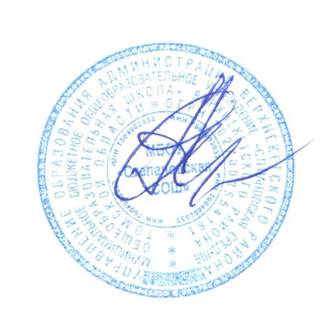 УТВЕРЖДАЮдиректор МБОУ «Степановская СОШ»		________    А.А. АндреевПриказ от 30.08 2018 г.  № 121/1РАБОЧАЯ ПРОГРАММА по внеурочной деятельности«Ты и твоя безопасность»(для детей 12лет)Срок реализации 1 годАксёнов Юрий Владимирович,учитель основы безопасности жизнедеятельности2018г.Пояснительная запискаПрограмма составлена на основе «Комплексной программы по ОБЖ для 5 – 11 классов» Авторы программы: кандидат педагогических наук  А.Т. Смирнов;  М.П. Фролов. Данный курс предусматривает ознакомление учащихся с правилами поведения и действиями в чрезвычайных ситуациях. Он направлен на приобретение учащимися знаний и умений по защите жизни и здоровья в неблагоприятных, угрожающих их безопасности условиях. Учащиеся приобретают практические навыки по оказанию первой медицинской помощи и знания о здоровом образе жизни.  Программа состоит из двух разделов: «Основы военной службы»; «Основы медицинских знаний и здорового образа жизни». Каждый раздел программы включает в себя основные теоретические сведения, практические работы и рекомендуемые объекты труда (в обобщенном виде). При этом предполагается, что изучение материала программы, связанного с практическими работами, должно предваряться необходимым минимумом теоретических сведений.Место  курса в учебном плане В соответствии с федеральным базисным планом по внеурочной деятельности кружковая работа по курсу «Ты и твоя безопасность» изучается в 6 классе по 1 часу в неделю. 6 класс- 34 часа в год (1 час в неделю, 34 учебные недели)Цели и задачи курсаЦель: Безопасное поведение учащихся в чрезвычайных ситуациях природного, техногенного и социального характера; понимание каждым учащимся важности сбережения и защиты личного здоровья как индивидуальной и общественной ценности; принятие учащимися ценностей гражданского общества: прав человека, правового государства, ценностей семьи, справедливости судов и ответственности власти; Задачи:формирование у учащихся модели безопасного поведения в повседневной жизни, в транспортной среде и в чрезвычайных ситуациях природного, техногенного и социального характера;формирование индивидуальной системы здорового образа жизни;выработка у учащихся антиэкстремистской и антитеррористической личностной позиции и отрицательного отношения к психоактивным веществам и асоциальному поведению.Планируемые результаты освоения внеурочного курса    Предполагается, что результатом изучения основы безопасности жизнедеятельности в 6 классе является развитие у учащихся  компетентностей – социально-адаптивной (гражданственной), когнитивной (познавательной), информационно-технологической, коммуникативной.      Овладение универсальными учебными действиями значимо для социализации, мировоззренческого и духовного развития учащихся, позволяющими им ориентироваться в социуме и быть востребованными в жизни.Личностные результаты:усвоение правил индивидуального и коллективного безопасного поведения в чрезвычайных ситуациях, угрожающих жизни и здоровью людей, правил поведения на транспорте и на дорогах;формирование понимания ценности здорового и безопасного образа жизни;усвоение гуманистических, демократических и традиционных ценностей многонационального российского общества; воспитание чувства ответственности и долга перед Родиной;формирование ответственного отношения к учению, готовности и способности обучающихся к саморазвитию и самообразованию на основе мотивации к обучению и познанию, осознанному выбору и построению дальнейшей индивидуальной траектории образования на базе ориентировки в мире профессий и профессиональных предпочтений с учётом устойчивых познавательных интересов;формирование целостного мировоззрения, соответствующего современному уровню развития науки и общественной практике, учитывающего социальное, культурное, языковое, духовное многообразие современного мира;формирование готовности и способности вести диалог с другими людьми и достигать в нём взаимопонимания;освоение социальных норм, правил поведения, ролей и форм социальной жизни в группах и сообществах, включая взрослые и социальные сообщества;развитие правового мышления и компетентности в решении моральных проблем на основе личностного выбора, формирование нравственных чувств и нравственного поведения, осознанного и ответственного отношения к собственным поступкам;формирование коммуникативной компетентности в общении и сотрудничестве со сверстниками, старшими и младшими в процессе образовательной, общественно полезной, учебно-исследовательской, творческой и других видов деятельности;формирование основ экологической культуры на основе признания ценности жизни во всех её проявлениях и необходимости ответственного, бережного отношения к окружающей среде;осознание значения семьи в жизни человека и общества, принятие ценности семейной жизни, уважительное и заботливое отношение к членам своей семьи;Межпредметные результаты:Регулятивные УУД: умение самостоятельно планировать пути достижения целей защищённости, в том числе альтернативные, осознанно выбирать наиболее эффективные способы решения учебных и познавательных задач;умение самостоятельно определять цели своего обучения, ставить и формулировать для себя новые задачи в учёбе и познавательной деятельности, развивать мотивы и интересы своей познавательной деятельности;умение соотносить свои действия с планируемыми результатами курса, осуществлять контроль своей деятельности в процессе достижения результата, определять способы действий в опасных и чрезвычайных ситуациях в рамках предложенных условий и требований, корректировать свои действия в соответствии с изменяющейся ситуацией;умение оценивать правильность выполнения учебной задачи в области безопасности жизнедеятельности, собственные возможности её решения;владение основами самоконтроля, самооценки, принятия решений и осуществления осознанного выбора в учебной и познавательной деятельностПознавательные УУД:умение определять понятия, создавать обобщения, устанавливать аналогии, классифицировать, самостоятельно выбирать основания и критерии (например, для классификации опасных и чрезвычайных ситуаций, видов террористической и экстремистской деятельности), устанавливать причинно- следственные связи, строить логическое рассуждение, умозаключение (индуктивное, дедуктивное и по аналогии) и делать выводы;умение создавать, применять и преобразовывать знаки и символы, модели и схемы для решения учебных и познавательных задач;освоение приёмов действий в опасных и чрезвычайных ситуациях природного, техногенного и социального характера, в том числе оказание первой помощи пострадавшим.Коммуникативные УУД:умение организовывать учебное сотрудничество и совместную деятельность с учителем и сверстниками; работать индивидуально и в группе: находить общее решение и разрешать конфликты на основе согласования позиций и учёта интересов; формулировать, аргументировать и отстаивать своё мнение;формирование и развитие компетентности в области использования информационно-коммуникационных технологий;формирование умений взаимодействовать с окружающими, выполнять различные социальные роли во время и при ликвидации последствий чрезвычайных ситуаций.Предметные результаты:формирование современной культуры безопасности жизнедеятельности на основе понимания необходимости защиты личности, общества и государства посредством осознания значимости безопасного поведения в условиях чрезвычайных ситуаций природного, техногенного и социального характера;формирование убеждения в необходимости безопасного и здорового образа жизни;понимание личной и общественной значимости современной культуры безопасности жизнедеятельности;понимание роли государства и действующего законодательства в обеспечении национальной безопасности и защиты населения от опасных и чрезвычайных ситуаций природного, техногенного и социального характера, в том числе от экстремизма и терроризма;формирование установки на здоровый образ жизни, исключающий употребление алкоголя, наркотиков, курение и нанесение иного вреда здоровью;знание основных опасных и чрезвычайных ситуаций природного, техногенного и социального характера, включая экстремизм и терроризм и их последствия для личности, общества и государства;знание и умение применять правила безопасного поведения в условиях опасных и чрезвычайных ситуаций;умение оказать первую помощь пострадавшим;умение предвидеть возникновение опасных ситуаций по характерным признакам их проявления, а также на основе информации, получаемой из различных источников;умение принимать обоснованные решения в конкретной опасной ситуации для минимизации последствий с учётом реально складывающейся обстановки и индивидуальных возможностей.Содержание учебного предмета Содержание дисциплиныРаздел I
Безопасность человека в опасных и экстремальных природных условиях 
Глава I
Экстремальная ситуация в природе и первоочередные действия человека, попавшего в неё 
1. Опасные и экстремальные ситуации. Что к ним приводит? 
2. Как подготовиться к путешествию, чтобы избежать опасных ситуаций 
3. Причины, мешающие успешно справиться с экстремальной ситуацией 
Глава II
Пребывание человека в различных климатических условиях 
4. Влияние климата на человека 
Акклиматизация в условиях жаркого климата 
Акклиматизация в северных районах 
Акклиматизация в горной местности 
5. Общие правила успешной акклиматизации 
Глава III
Способы выживания человека в условиях автономного существования в природной среде 
6. Если ты отстал от группы 
7. Если ты заблудился в лесу 
8. Авария транспортного средства в безлюдной местности 
9. Способы подачи сигналов бедствия 
10. Ориентирование по компасу 
11. Ориентирование по Солнцу, Луне, звёздам 
Ориентирование по Солнцу 
Определение местного времени и сторон света с помощью гномона 
Ориентирование по звёздам 
Ориентирование по Луне 
12. Ориентирование по местным признакам 
13. Как находить дорогу к жилью 
14. Устройство временных укрытий 
Выбор места 
Постройка временных укрытий 
Виды зимних укрытий
Временные укрытия в пустыне 
15. Добывание огня, разведение костра 
Место для костра 
Добывание огня 
Разжигание костра 
Типы костров, очаги. Сохранение огня 
16. Обеспечение бытовых потребностей 
17. Обеспечение водой
Как компенсировать потерю воды организмом 
Поиск и добывание воды 
18. Организация питания 
Общие принципы организации питания 
Растительная пища 
Нетрадиционные виды пищи
Добывание пищи охотой и рыбной ловлей 
19. Личная гигиена, уход за одеждой и обувью 
20. Возможные опасности в пути и меры по их предупреждению 
Как вести себя при встрече с опасными животными 
Опасности при переправах через реки, передвижение по болотам 
Опасности при движении в горах 
Как уберечься от поражения молнией 
Раздел II
Основы медицинских знаний
Глава IV
Оказание первой помощи в экстремальных ситуациях 
1. Общие принципы оказания самопомощи 
2. Общие принципы оказания первой помощи пострадавшему 
3. Аптечка, природные лекарственные средства 
4. Потёртости и мозоли. Ссадины и порезы 
5. Закрытые травмы 
Ушибы 
Растяжения и разрывы связок 
Вывихи 
Сдавление
Переломы 
6. Опасные животные 
Укусы насекомых и паукообразных
Укусы змей 
Укусы бешеных животных и грызунов 
7. Отравления 
8. Первая помощь утопающему.
Основные приёмы оживления — реанимации 
9. Тепловые и солнечные удары, обморожения 
10. Заболевания глаз, удаление инородных тел из глаза, уха, носа 
11. Переноска пострадавшего без носилок Календарно - тематическое планирование Мониторинговая карта определения метапредметных результатов освоения курсаТребования к минимальному материально-техническому обеспечениюРеализация программы дисциплины требует наличия учебного кабинета теории информации.Оборудование учебного кабинета:Технические средства обучения: компьютеры, плакаты, макеты, электронная доска, обучающие видеоролики.Литература 1.ОБЖ. 6 кл.: Учебник для общеобразоват. учреждений /М.П. Фролов. В.П.Шолох, М.В.Юрьева, Б.И.Мишин; под. ред. Ю.Л. Воробьева. – М.: Астрель , 2012. – 174 с.: ил.2.Рыбин А.Л. Дорожное движение: безопасность пешеходов, пассажиров, водителей: пособие для учащихся: 5-9 кл. В 2 ч. (24 плаката)  / А.Л. Рыбин, М.В. Маслов, Хренников ; под ред. А.Т. Смирнова. – М.: Просвещение, 2008.3.Рыбин А.Л. Безопасность дорожного движения: Учеб. наглядное пособие для  учащихся: 5-9 кл. / А.Л. Рыбин, М.В. Маслов; под ред. А.Т. Смирнова. – М.: Просвещение, 2008.4.Десять уроков дошкольнику по безопасности движения. ГИБДД ГУВД г. Екатеринбурга, 1998, с. 1025.Дмитрук В.П. Правила дорожного движения для школьников. – М.: Феникс, 2005, с. 69 6.Иларионов В.А.Задачи и примеры по ДТП: Учебное пособие. – М.: МАДИ, 1990.7.Иларионов В.А. Экспертиза дорожно-транспортных проишествий. – М.: Транспорт, 1989.№ п/пВид программного материала (разделы)Количество часов 1.Безопасность человека в опасных и экстремальных природных условиях20202.Основа медицинских 1414Всего3434№ п/пТемаКол-во часовДатапроведенияБезопасность человека в опасных и экстремальных природных условиях201Опасные и экстремальные ситуации. Что к ним приводят?106.092Как подготовиться к путешествию, чтобы избежать опасные ситуации113.093Причины, мешающие успешно справиться с экстремальной ситуацией120.094Влияние климата на человека127.095Общие правила успешной акклиматизации104.106Если ты отстал от группы111.107Если ты заблудился в лесу118.108Авария транспортного средства в безлюдном лесу125.109Способы подачи сигнала бедствия108.1110Ориентирование по компасу115.1111Ориентирование в лесу122.1112Ориентирование по местным признакам129.1113Как находить дорогу к жилью106.1214Устройство временных укрытий 113.1215Добывание огня, разведение костра120.1216Обеспечение бытовых потребностей127.1217Обеспечение водой110.0118Организация питания117.0119Личная гигиена уход за одеждой и обувью124.0120Возможные опасные пути и меры131.01Основы медицинских знаний 1321Общие принципы оказания самопомощи107.0222Оказание первой помощи пострадавшему114.0223Практическое занятие121.0224Аптечка, природные лекарственные средства128.0225Потертости и мозоли, ссадины и порезы107.0326Закрытые травмы114.0327Практическое занятие104.0428Опасные животные111.0429Отравление118.0430Первая помощь утопающему125.0431Тепловые, солнечные удары, обморожение102.0532Удаление инородных тел из глаза, уха, носа19.0533-34Перенос пострадавшего без носилок216.0523.05ФИ ребёнкаУУДУУДУУДУУДУУДУУДИнтерес ребёнка к занятиям Интерес ребёнка к занятиям Уровень коммуникативной культуры ребёнкаУровень коммуникативной культуры ребёнкаДиагностические средства, инструментарийФИ ребёнкаНачало годаНачало годаНачало годаКонец годаКонец годаКонец годаНачало годаКонец годаНачало годаКонец годаПисьменный опросФИ ребёнкаЭкстремальные ситуации в природе, способы выживанияВлияние на человека различных климатических условииПервая помощь Экстремальные ситуации в природе, способы выживанияВлияние на человека различных климатических условииПервая помощьНачало годаКонец годаНачало годаКонец годаПисьменный опросСОГЛАСОВАНО                                                      Заместитель директора по МРСилаева И.В. /________/« 30 » августа 2018 годаПРИНЯТОРешение педагогического советаМБОУ «Степановская СОШ» « 30 » августа 2018 г. Протокол № 1